Srednjoškolci pozvani na BeSafeNet olimpijadu 
„Boljim znanjem protiv katastrofa“Europski i mediteranski sporazum o značajnim prijetnjama (EUR-OPA Sporazum) najavio je online olimpijadu, „Boljim znanjem protiv katastrofa“, i pozvao na sudjelovanje  srednjoškolce iz 22 države članice. Natjecat će se u poznavanju prirodnih i tehnoloških prijetnji u pet tematskih područja: klimatska kriza, kulturna baština, pandemija, rušenje brana i rušenje/odron klizišta. Učeničke timove na natjecanje prijavljuju srednjoškolski profesori, pod čijim će mentorstvom proći pripreme. Broj timova koji se natječu iz pojedine zemlje nije ograničen. Hrvatska je više puta sudjelovala, a najbolji rezultat postigao je „Labin team“, iz Srednje škole Mate Blažine iz Labina, koji se 2022. godine plasirao na drugo mjesto. BeSafeNet projektOlimpijada znanja održat će se 23. veljače 2024. godine, s početkom u 9 sati po srednjoeuropskom vremenu, dok se registracije za sudjelovanje primaju najkasnije pola sata prije početka, odnosno do 8.30 sati. Svi materijali za učenje i pripremu dostupni su online. Uz obvezni test znanja natjecatelji mogu priložiti i esej, presudan za konačan plasman kod istog broja bodova više ekipa. BeSafeNet projekt pokrenut je s ciljem podizanja svijesti o rizicima od velikih prirodnih i tehnoloških katastrofa kod djece školske dobi. BeSafeNet web-stranica namijenjena je školskoj djeci, učiteljima, administrativnom i tehničkom osoblju, obiteljima i lokalnim vlastima, kako bi se bolje upoznali s propisima, senzibilizirali na rizike, dodatno osposobili te na zanimljiv način, kroz igru, usvojili nova znanja i pravila ponašanja. Rezultat takvih nastojanja je i online olimpijada znanja, koja se održava šesti puta.EUR-OPA SporazumEUR-OPA Sporazum nastao je na inicijativu Vijeća Europe, međunarodne organizacije koju čini 46 država članica šire europske regije, sa sjedištem u  Strasbourgu. Glavni cilj EUR-OPA Sporazuma je jačanje i promicanje suradnje kako bi se poboljšala prevencija, zaštita i spremnost za slučaj velikih prirodnih ili tehnoloških katastrofa. Osim na političkoj, suradnja postoji i na znanstvenoj i tehničkoj razini, gdje posebnu ulogu imaju specijalizirani  euro-mediteranski centri za razvoj projekata, na nacionalnoj i na regionalnoj razini. EUR-OPA Sporazum također je zaslužan za Euro-mediteranski protokol za prevenciju rizika u školskim ustanovama, za procjene specifične ranjivosti školskih objekata, što podrazumijeva sigurnost osoba, osposobljenost zaposlenika, izradu internih planova sigurnosti i dr.I ti možeš biti u pobjedničkom timu! Pridruži se izazovu – usvoji znanja!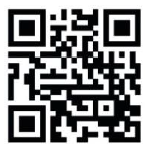 https://besafenet.net/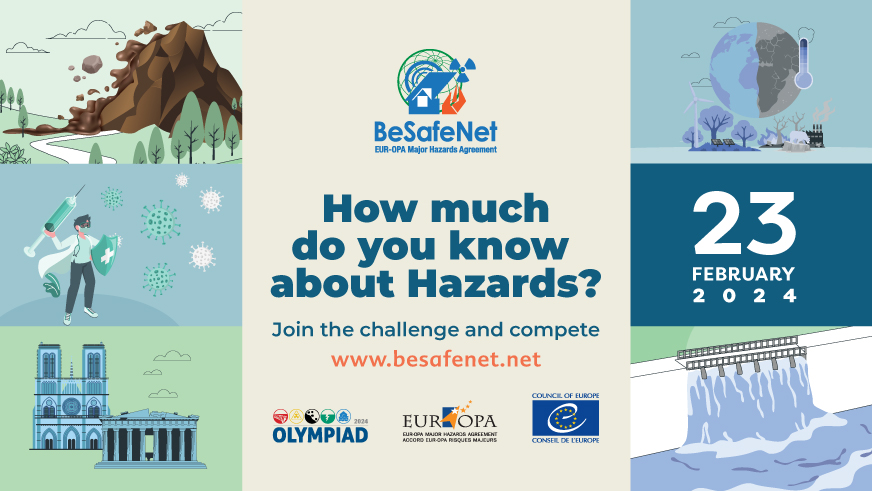 